Проверочная работа по теме «Сила тяжести»		Ф.И.______________________Задание 1.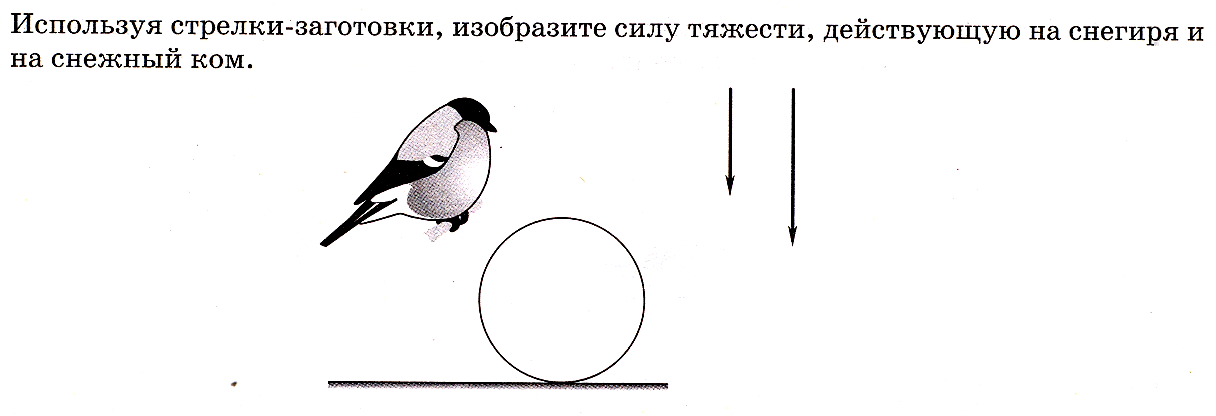 Задание 2.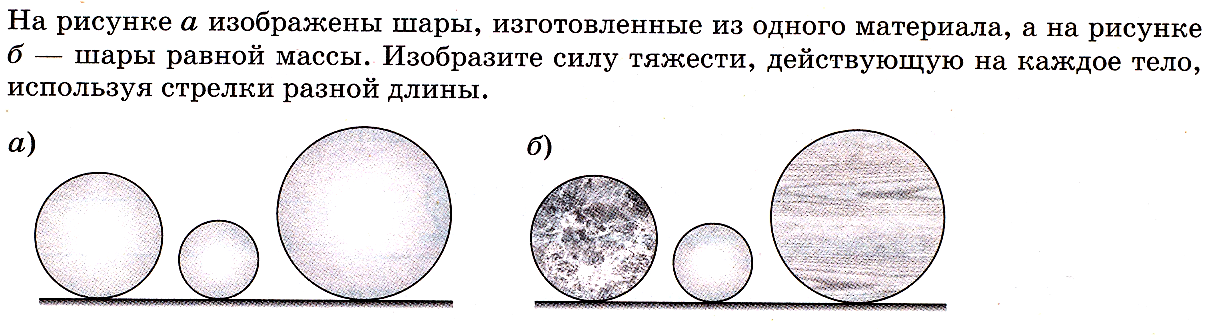 Задание 3.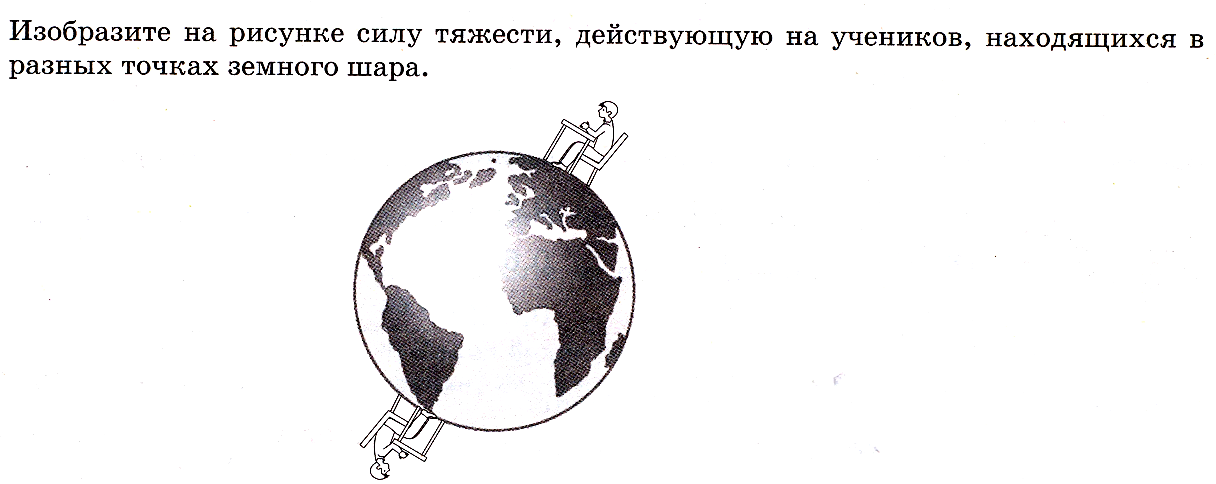 Задание 4.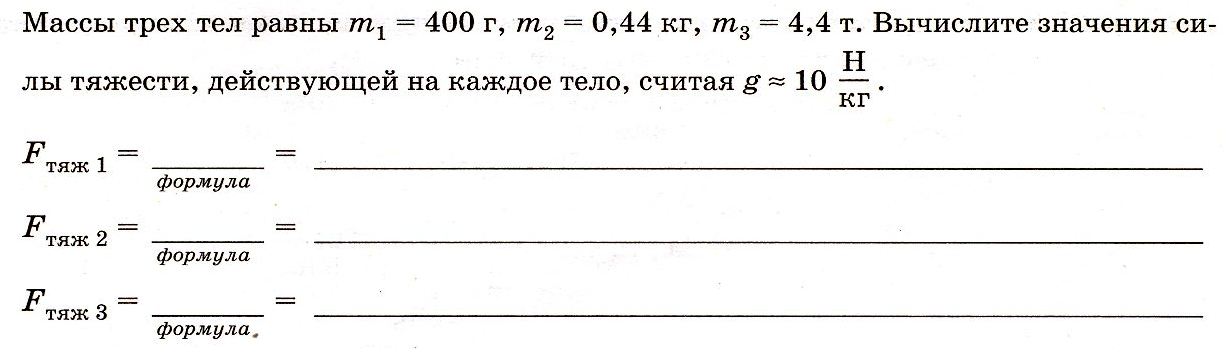 Задание 5.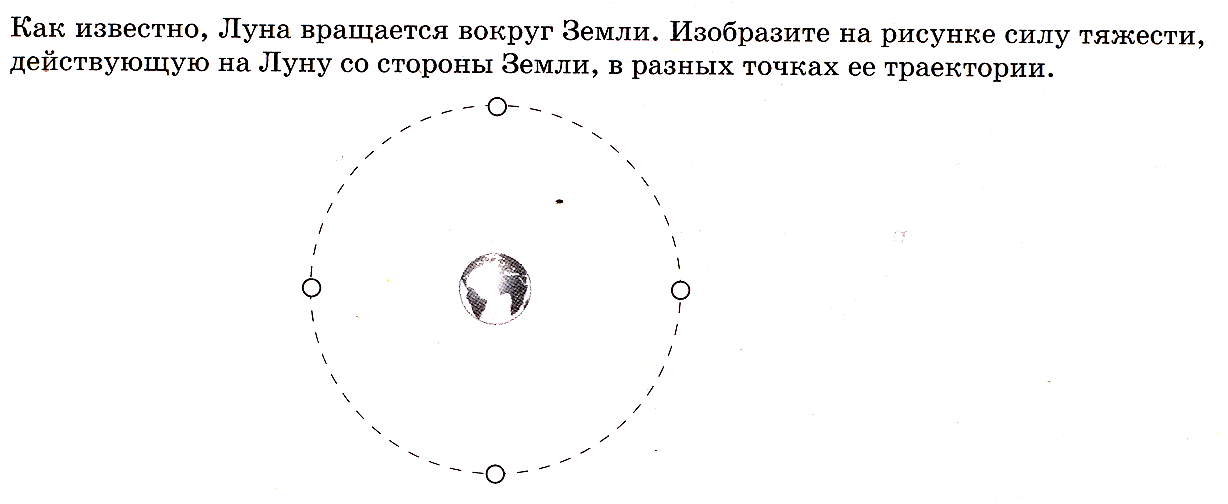 Задание 6.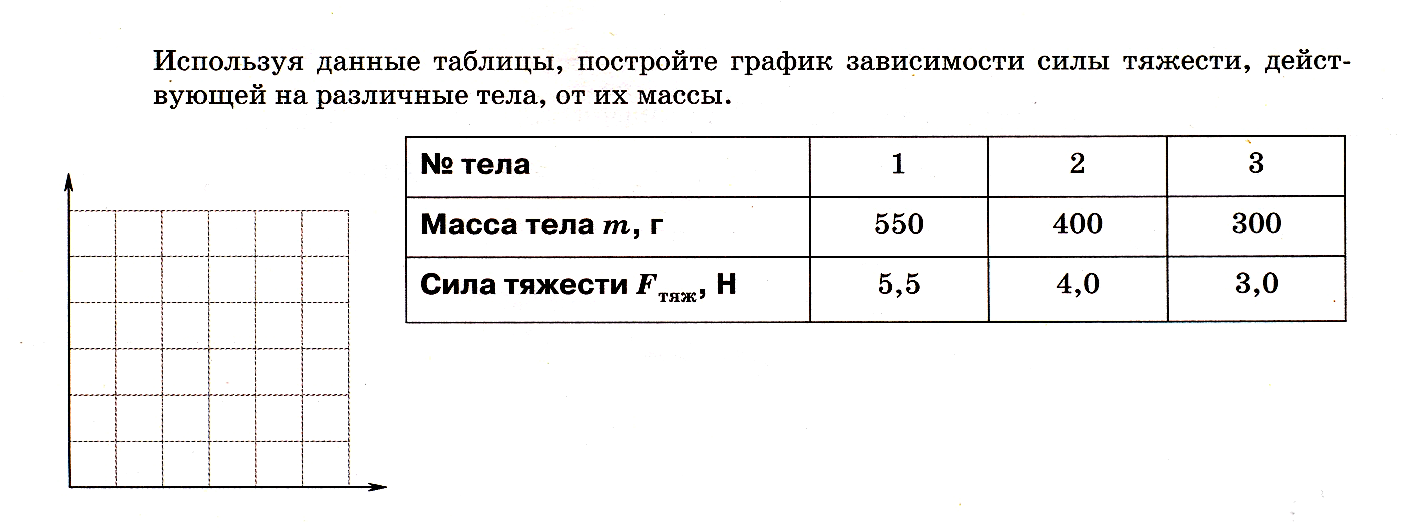 Домашняя работа учени___ 7__ класса _____________________________________СИЛА УПРУГОСТИЗадание 1.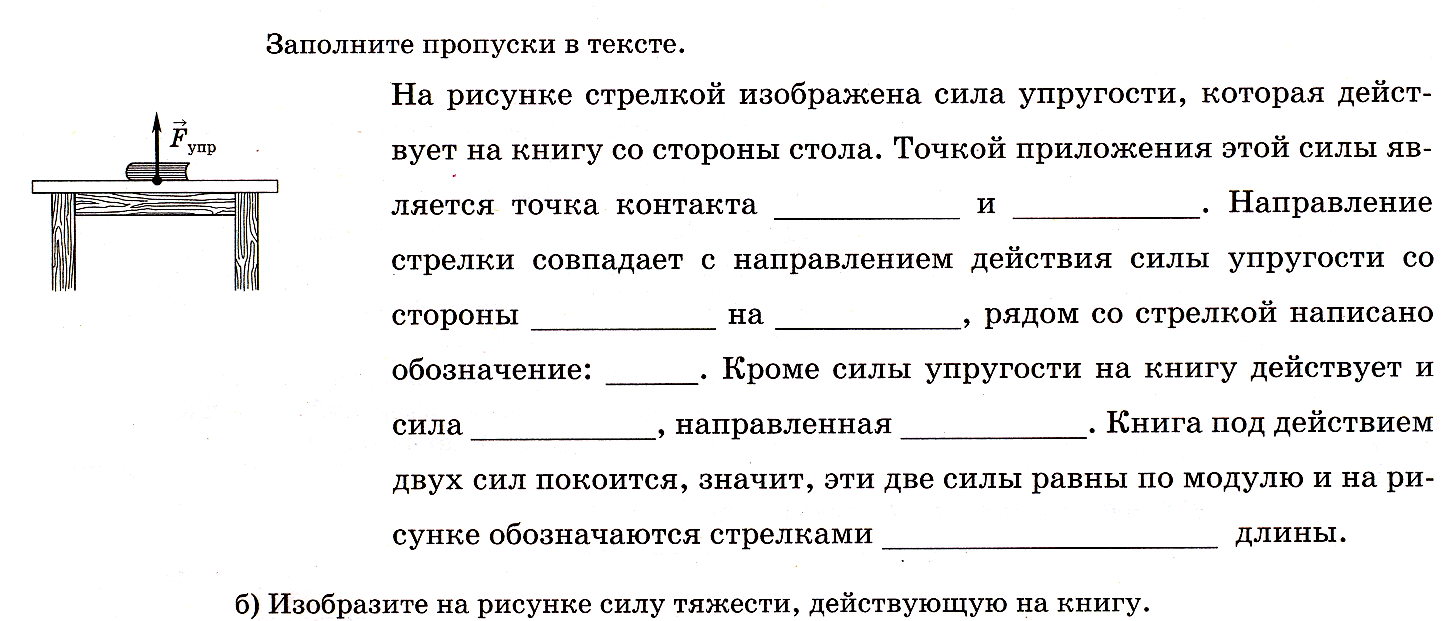 Задание 2.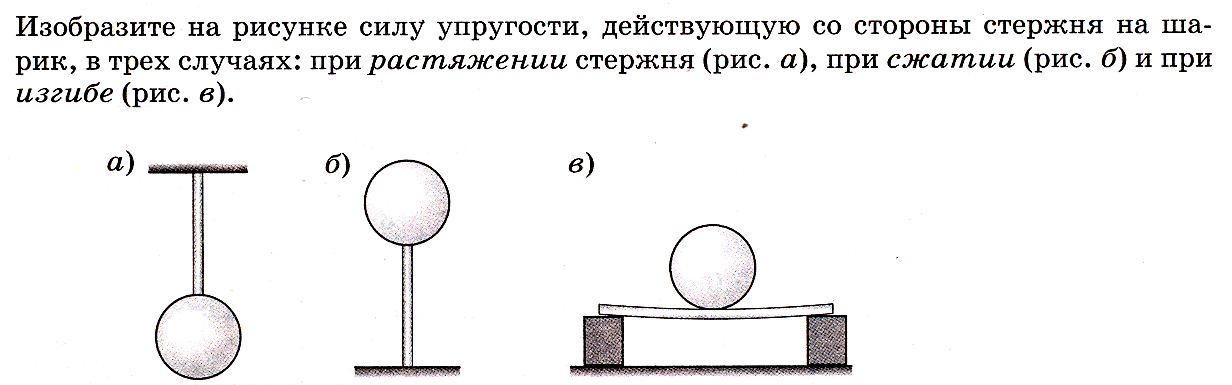 Задание 3.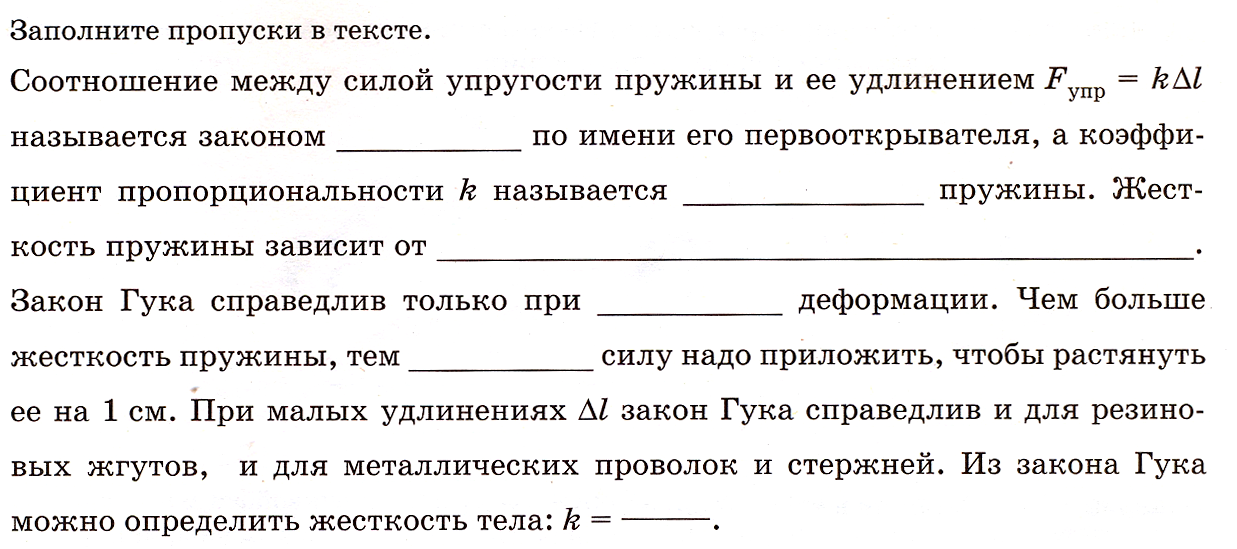 Задание 4.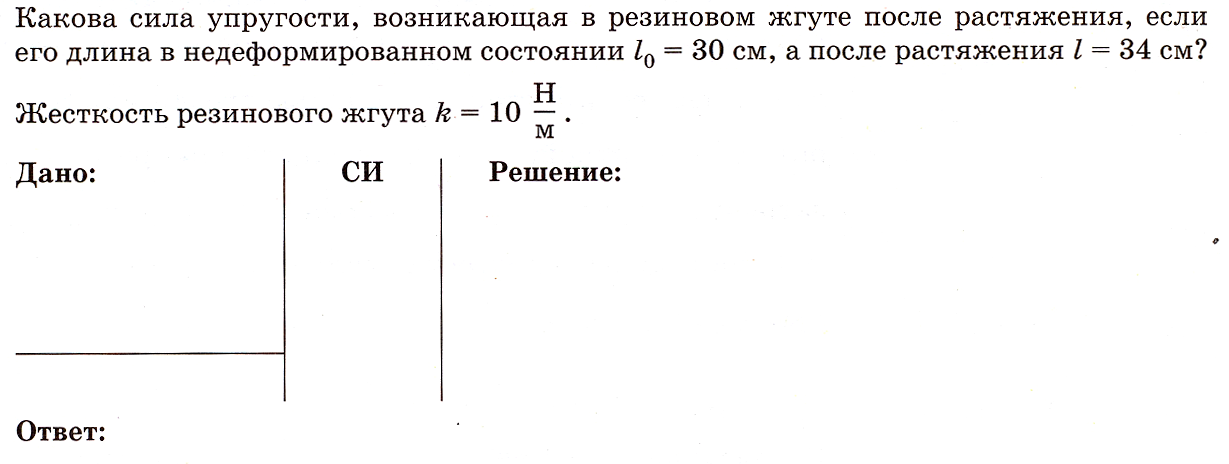 